様式22　印鑑届出書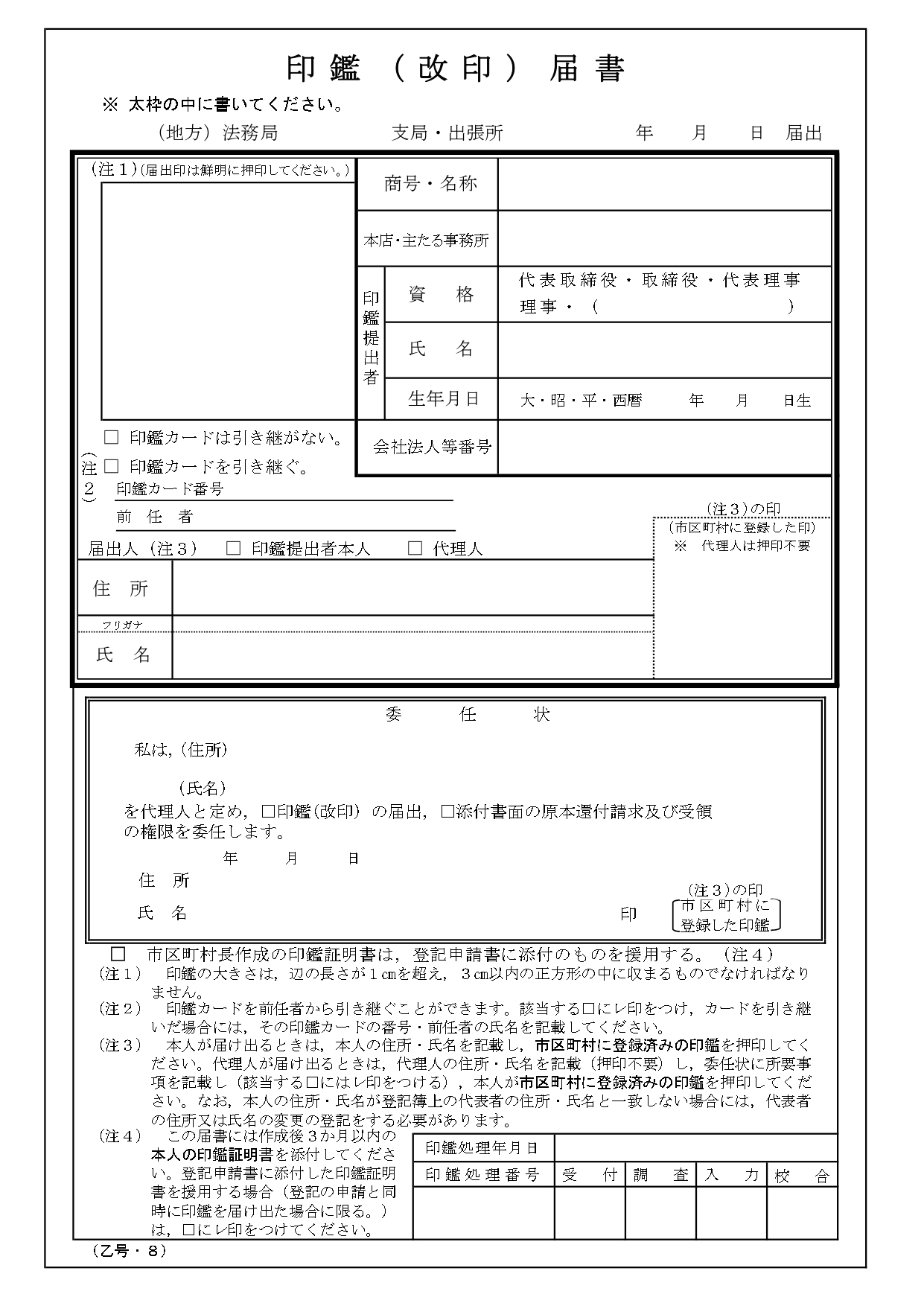 